เปิดคลินิกเกษตรเคลื่อนที่ในพระราชนุเคราะห์ สมเด็จพระบรมโอรสาธิราช ฯ สยามกุฎราชกุมาร และโครงการหน่วยบำบัดทุกข์ บำรุงสุข จังหวัดลำพูนเคลื่อนที่ ครั้งที่ ๕/๒๕๕๗ ณ บริเวณองค์การบริหารส่วนตำบลน้ำดิบ อำเภอป่าซาง จังหวัดลำพูนวันที่ ๒๒ พฤษภาคม ๒๕๕๗ เวลา ๑๐.๐๐ น. นายสุวรรณ กล่าวสุนทร ผู้ว่าราชการจังหวัดลำพูน เป็นประธานเปิดคลินิกเกษตรเคลื่อนที่ในพระราชนุเคราะห์ สมเด็จพระบรมโอรสาธิราช ฯ สยามกุฎราชกุมาร และโครงการหน่วยบำบัดทุกข์ บำรุงสุข จังหวัดลำพูนเคลื่อนที่ ครั้งที่ ๕/๒๕๕๗ ณ บริเวณองค์การบริหาร ส่วนตำบลน้ำดิบ อำเภอป่าซาง จังหวัดลำพูน โดยมีหัวหน้าส่วนราชการประจำจังหวัดลำพูน ร่วมมอบข้าวสาร  ถุงยังชีพให้แก่เกษตรกร เป็นต้น การจัดงานในครั้งนี้ จัดขึ้นในรูปแบบบูรณาการเพื่อให้บริการวิชาการด้านการเกษตรทุกสาขา โดยกำหนดให้มีคลินิกต่าง ๆ ที่มาให้บริการประชาชนอาทิ คลินิกดิน คลินิกพืช คลินิกข้าว คลินิกปศุสัตว์ คลินิกประมง คลินิกชลประทาน คลินิกปฎิรูปที่ดิน คลินิกสหกรณ์ คลินิกตรวจบัญชีสหกรณ์ เพื่อบริการแก่ เกษตรกรในด้านการเกษตรที่เกี่ยวข้องกับชุมชนนั้น ๆ เนื่องจากการปฏิบัติงานของเกษตรกรในแต่ละพื้นที่มีความซับซ้อน มีปัญหาและการปฏิบัติที่แตกต่างกัน ตลอดจนความรู้เกี่ยวกับการเกษตรมีความหลากหลาย ทั้งด้านพืช ปศุสัตว์ ประมง ฯลฯ เกินกำลังที่ผู้อำนวยการศูนย์บริการ         และถ่ายทอดเทคโนโลยีการเกษตรประจำตำบลจะดำเนินการได้ครอบคลุม จำเป็นต้องอาศัยนักวิชาการ  เฉพาะด้านลงไปให้ความรู้ ให้คำปรึกษาแนะนำ ตลอดจนให้บริการแก่เกษตรกรได้ตรงกับปัญหาและลักษณะพื้นที่ที่เกษตรกรประสบอยู่ จึงจะเกิดประสิทธิภาพในการให้บริการที่รวดเร็วและสร้างความพึงพอใจ             ให้กับเกษตรกรได้อย่างทั่วถึงในระดับท้องถิ่น นอกจากนี้ จังหวัดลำพูนได้ ดำเนินงานตามโครงการหน่วยบำบัดทุกข์ บำรุงสุข จ.ลำพูนเคลื่อนที่ เป็นโครงการที่มุ่งเน้นให้บริการพี่น้องประชาชนโดยทั่วไปในด้านความเป็นอยู่ การครองชีพและให้บริการพื้นฐานในด้านอุปโภค บริโภค สามารถรับบริการความรู้ คำปรึกษา คำแนะนำ      ที่ได้รับจากเจ้าหน้าที่ไปใช้ในการประกอบการตัดสินใจในการดำรงชีวิต ตลอดจนประชาสัมพันธ์ให้ประชาชนผู้รับบริการในพื้นที่เห็นความสำคัญของโครงการ และได้รับทราบรายละเอียดของการบริการและกิจกรรม      ต่าง ๆ ในเชิงลึก เพื่อสามารถเตรียมตัวมารับบริการได้อย่างสะดวก รวดเร็ว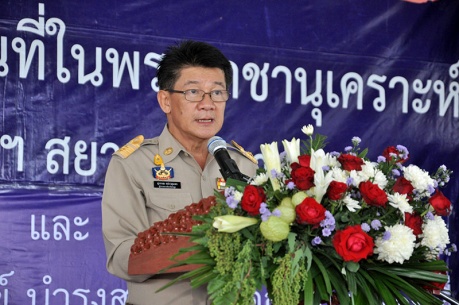 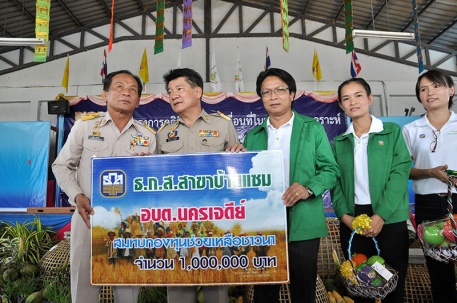 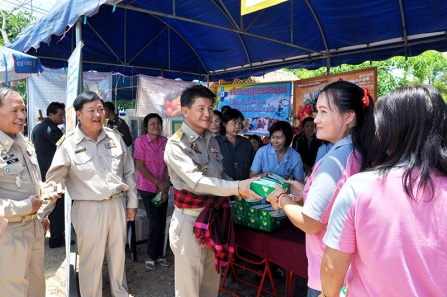 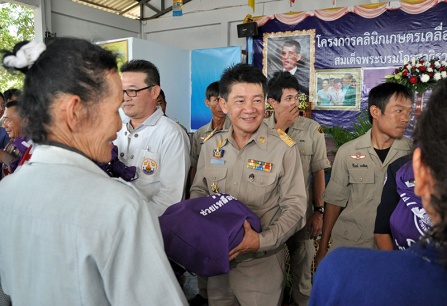 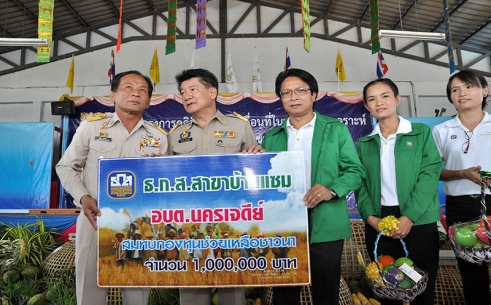 